СОВЕТ ДЕПУТАТОВМУНИЦИПАЛЬНОГО ОКРУГА ТВЕРСКОЙРЕШЕНИЕ              17.03.2022 № 469/2022В соответствии с частью 1 статьи 27 Федерального закона от 06.10.2003 № 131-ФЗ «Об общих принципах организации местного самоуправления в Российской Федерации», решением Совета депутатов муниципального округа Тверской в городе Москве от 15.04.2021 № /2021 «Об утверждении Порядка организации территориального общественного самоуправления на территории муниципального округа Тверской», Уставом муниципального округа Тверской, представлением Тверской межрайонной прокуратуры от 22.02.2022 №7-1-2022/75, Совет депутатов решил:1. Удовлетворить представление Тверской межрайонной прокуратуры об устранении нарушений федерального законодательства от 22.02.2022 №7-1-2022/75. 2. Установить границы территории для осуществления деятельности территориального общественного самоуправления по адресному ориентиру г.Москва, Страстной бульвар, 4 согласно приложению к настоящему решению по заявлениям: Трубецкой Л.Б. (от 30.04.2021 № 574/01); Кальского Я.М. (от 24.05.2021 № 698/01); Коптевой Н.А. (от 16.03.2021 № 307/02); Шинкаренко Н.Б. (от 30.12.2020 № 1518/01 и от 11.01.2021 № 04/01); Характеровой Н.В. (от 27.10.2020 № 1205/02).3. Опубликовать настоящее решение в бюллетене «Московский муниципальный вестник» и разместить на официальном сайте муниципального округа Тверской по адресу: www.adm-tver.ru.4. Контроль за выполнением настоящего решения возложить на главу муниципального округа Тверской Я.Б. Якубовича.Глава муниципального округа Тверской	                                                                 Я.Б. ЯкубовичПриложение к решению Совета депутатовмуниципального округа Тверской от 17.03.2022 № 469/2022Описание территории ТОС Границы территории для осуществления деятельности территориального общественного самоуправления по адресному ориентиру г. Москва, Страстной бульвар, 4 указаны на приложенной схеме и включает весь земельный участок под многоквартирными домами по адресу Страстной бульвар, дом 4, строения 1, 3, 4 и 5, а также площадь земельного участка, расположенного внутри внешних границ территории ТОС, под зданием и между строениями.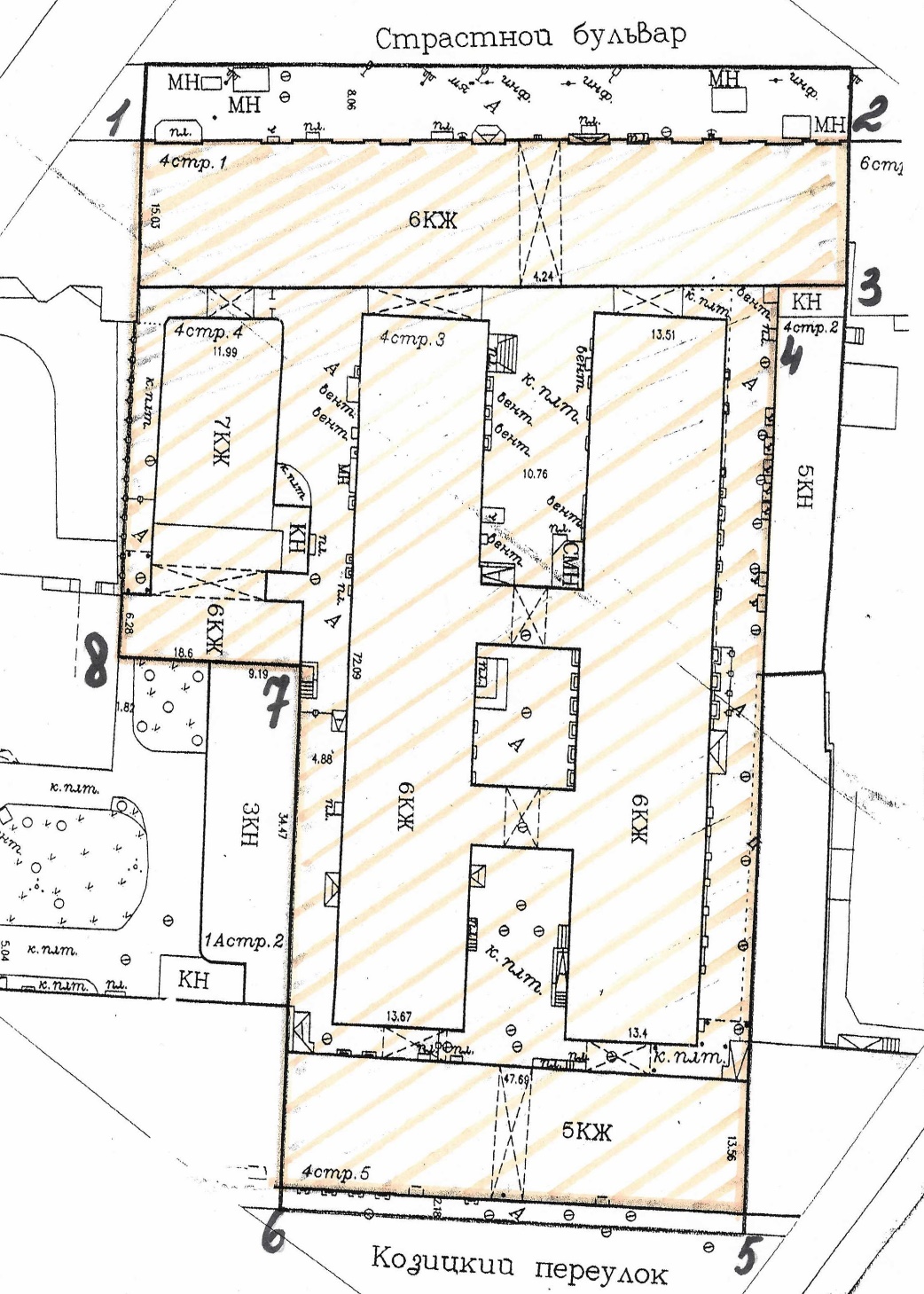 О границах территории для осуществления деятельности территориального общественного самоуправления